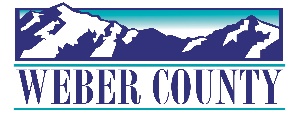 PUBLIC NOTICE is hereby given that the Board of Commissioners of Weber County, Utah will hold a regular commission meeting in the Commission Chambers at 2380 Washington Blvd., Ogden, Utah, on Tuesday, February 21, 2023, commencing at 10:00 a.m. This meeting is also available by Zoom: link- Join Zoom Meetinghttps://us06web.zoom.us/j/85260293450?pwd=eGpvYjRKKzNSb0p5L1NXemlLdEwvZz09Meeting ID: 852 6029 3450Passcode: 503230The agenda for the meeting consists of the following:Welcome - Commissioner FroererB. 	Pledge of Allegiance – Brooke StewartC.		Invocation –	Commissioner BolosD.	Thought of the Day- Commissioner HarveyE. 	Agenda Related Public Comments - (Comments will be taken for items listed on the agenda- please limit comments to 3 minutes).F.	Consent ItemsRequest for approval to ratify warrants #7260-7310, #474367-474515 and #242 in the amount of $2,460,159.24.Request for approval of warrants #7311-7342, #474516-474675 and #243-246 in the amount of $1,907,220.63.Request for approval to ratify purchase orders in the amount of $157,417.77, dated February 14, 2023.4.	Request for approval of purchase orders in the amount of $325,900.84.5.	Summary of Warrants and Purchase Orders.	6.	Request for approval of minutes for the meetings held on January 31, 2023 and February 7, 2023.	7.	Request for approval of new business licenses. 	8.	Request from the Weber-Morgan Health Department for approval to surplus two vaccine freezers.	9	Request for approval to extend the online ticket service contract by and between Weber County and Saffire, LLC.	10.	Request for approval of a Retirement Agreement by and between Weber County and Lori Lee.	11.	Request from the Weber County Community Development Department for approval to sell surplus property identified as Parcel 15-132-0012.			12.	Request for approval of contracts by and between Weber County and the following individuals to secure services for Ogden Music Theatre’s Secret Garden-			Chamber Orchestra- consultant services			Caleb Chapman’s Soundhouse-Voodoo Orchestra & Crescent Super Band			Darren Maxfield- Lighting Designer			Molly Cash- Assistant Musical Director			Jennifer Hughes- Director			Jake Heywood- Musical Director			Jacob Watts- Stage Manager			Melissa Trenery- Artist/Actor			Jennica A. Henderson- Artist/Actor			Rachel Long- Artist/Actor			Ben Ames- Artist/Actor			Brianne Jeide- Artist/Actor			Casey Bond- Artist/Actor			Cassandra Pena- Artist/Actor			Devin Cash- Artist/Actor			James A. Dale- Artist/Actor			James R. Booth- Artist/Actor			Joseph Waite- Artist/Actor			Justin Ortiz- Artist/Actor			Kacee Hill Neff- Artist/Actor			Kristen Jacobson- Artist/Actor			Nathan Waite- Artist/Actor			Nicholas Balaich- Artist/Actor			Nick Cash- Artist/Actor			Rachel E. Mardis- Artist/Actor			Richard Bond- Artist/Actor			Samantha Allen- Artist/Actor			Samual Cash- Artist/Actor			Lucy White- Artist/Actor			Audrey Christensen- Artist			Ashtyn Roskelley- Artist			Andrea Wood- Artist			Adam White- Artist			Aaron Wyler Johnsen- Artist	13.	Request for approval of contracts by and between Weber County and the following individuals for the Ogden Eccles Conference Center 2023 Celtic Celebration-			Wasatch & District Pipe Band- Entertainment			Elizabeth A. Fallis- Leaping Lulu- Entertainment				LaRae Thackeray- EntertainmentG.	Action ItemsRequest for approval of a resolution of the County Commissioners of Weber County appointing a trustee to the governing board of the Little Mountain Service Area.Presenter: Stacy Skeen	2.	Request for approval of an Ordinance of the County Commissioners of Weber County amending Section 42-4-2-1 of the Weber County Code regarding parking on county roads between the hours of 12:00 a.m. and 7:00 a.m.		Presenter: Rylie Horton	3.	Resolution approving Inter-local Agreements with Harrisville City and Hooper City for the distribution of Coronavirus State and Local Recovery Funds for the construction of a new Children’s Justice Center.		Presenter: Chris Crockett	4.	Request for approval of a final reading of Fee Ordinance amendments relating to the Weber County Transfer Station and Residential Solid Waste Collection and Disposal.		Presenter: Sean Wilkinson 	5.	Request for approval of a resolution of the County Commissioners of Weber County authorizing the use of funds for projects on the priority list approved by WACOG.		Presenter: Brooke Stewart	6.	Request for approval of a Local Transportation Funding Agreement by and between Weber County and Pleasant View City to establish terms related to the Pleasant View City 2727 & 2775 North Connection Project.		Presenter: Brooke Stewart7.	Request for approval of the first reading of an ordinance amending the “air pollution control fee” and making other technical changes (Sec. 28-1-3 Powers and Duties).Presenter: Brian Cowan8.	Request for approval of contracts by and between Weber County and the following for the 2023 Weber County Fair-				Matt Drake- MC				The Flippenout Trampoline Show				Great Basin Antique Farm Machinery				Magical Celebrations				Wooden Creations								Comedy Hypnosis Show – Kellie Karl				Utah Family Magician				Stilt Circus				Royale Management Group, LLC dba Go Green BMX Show				Ivie Acres Farm & Petting Zoo	Presenter: Ashton WilsonH.	Request for a motion for a closed session to discuss pending or imminent litigation.	(Action Continued)Request to approve settlement agreement and release with UCB Inc. and Unither Manufacturing, LLC in the opioid litigation case. Presenter: Chris CrockettCommissioner Comments-J.	Adjourn-CERTIFICATE OF POSTINGThe undersigned duly appointed Executive Coordinator in the County Commission Office does hereby certify that the above notice and agenda were posted as required by law this 17th day of February, 2023.						_________________________________________												Shelly Halacy In compliance with the Americans with Disabilities Act, persons needing auxiliary services for these meetings should call the Weber County Commission Office at 801-399-8405 at least 24 hours prior to the meeting. Information on items presented can be found by clicking highlighted words at the end of the item.   